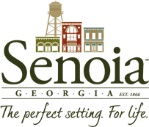 City of SenoiaP.O. Box 310Senoia, GA 30276(770) 599-3679________________________________________________________________________________________________________2024Fishing Permit(Required by Ordinance No. 58-7)Name:		_______________________________________Address:	_______________________________________Phone #:	_______________________________________Amount paid (circle one)	___$10 (day)	Date Valid : ______________				___$40 (year)	Valid until December 31, 2024I agree to follow the rules & regulations for fishing for fishing in Marimac Lake Park.__________________________________________		_____________________________		(Signature)					          (Date)		                 *Keep this permit with you while fishing at Marimac Lake Park* Fishing is permitted in Marimac Lake Park from January 1 through December 31, with the following restrictions:A valid Georgia Fishing License for those over the age of 16.Children under the age of 16 must be accompanied by a licensed adult.There is no fee for residents and employees of the City of Senoia.  Non-residents must pay a permit fee of $10 per day or $40 for the calendar year.Fishing in Marimac Lake Park is for recreational purposes only.  All fish caught in Marimac Lake Park must be released back into the lake.All other city ordinances of the City of Senoia apply.